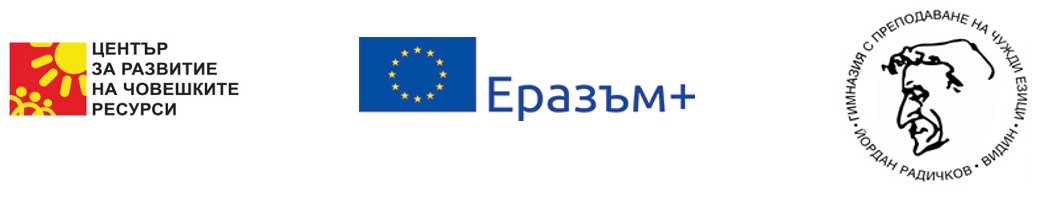 ПРОЕКТ 2023-1-BG01-KA121-SCH-000148164 „Акредитация“Програма „Еразъм + на Европейския съюзКРИТЕРИИза подбор на ученици от  ГПЧЕ „Йордан Радичков“- Видин за включване в група за работа по  проект 2023-1-BG01-KA121-SCH-000148164 „Акредитация“ през учебната 2023/2024 година. Подборът на участниците в мобилността ще се осъществи от комисия и ще се проведе подбор по документи ПОДБОР ПО ДОКУМЕНТИ: Резултатите от подбора ще се обявят на сайта на училището на 19.03.2024 гКритерии и показателиМаксимален бр. точкиУченикът отговаря на общите изисквания на проекта:Редовен ученик/чка от 8, 9, 10 и 11 клас, включително ;Успех от първия срок - над 4.50;Липса на наказания за учебна година;По-малко от 5 неуважителни отсъствия в електронния дневник Школо;По-малко от 3 забележки в електронния дневник ШколоВъзможност за пътуване и отсъствие от България – притежава задграничен паспорт с валидност 6 месеца след срока на провеждане на мобилността + декларация за пътуване в чужбина с придружител / за ненавършили 18 години/Получени награди, грамоти и сертификати през настоящата учебна година или класиране на призови места на различни състезания – по 1 т. за сертификатНе е участвал в международна мобилност по Програма Еразъм+ до сега;Притежава качества като уважение към учители, общество и институции; дисциплинираност; организираност; адаптивност, презентационни умения – оценка от Класния ръководителНаличие на ТЕЛК решение за здравословното състояние111111+171Автобиография Европас:Правилно и коректно представена лична информация;Добре представени лични умения и компетентности.55Мотивационно писмо за участие в мобилността:Ученикът притежава висока мотивация за участие в мобилността;Личностните му качества отговарят на  заложените цели.55Ниво на владеене на работния език – оценка за първи срок по английски език от електронния дневник Школо5Общо точки ………/40+